ΑΙΤΗΣΗ ΚΑΤΑΤΑΞΗΣ ΑΠΟΦΟΙΤΟΥ Σ.Α.Ε.Κ.σύμφωνα με τις διατάξεις της παρ. 2 του άρθρου 25, του ν. 4763/2020 (Α΄ 254)ΣΤΟΙΧΕΙΑ ΑΙΤΟΥΝΤΟΣ(συμπληρώνονται από τον αιτούντα  και ελέγχονται από τη Διεύθυνση της ΣΑΕΚ)Με την παρούσα σας παρακαλώ να κάνετε τις απαραίτητες ενέργειες προκειμένου να καταταγώ σε ανάλογο εξάμηνο της ειδικότητας:. ΒΟΗΘΟΣ ΝΟΣΗΛΕΥΤΙΚΗΣ ΓΕΝΙΚΗΣ ΝΟΣΗΛΕΙΑΣ ως απόφοιτος της ειδικότητας ………………………………………………………………………………….Επίσης δια της παρούσης δηλώνω ότι έλαβα γνώση:α) των διατάξεων της παρ. 2 του άρθρου 25, του ν. 4763/2020 (Α΄ 254),β) του προγράμματος σπουδών της ειδικότητας για την οποία αιτούμαι κατάταξη.Συνημμένα υποβάλλω: 1) Αντίγραφο Βεβαίωσης Επαγγελματικής Κατάρτισης (Β.Ε.Κ.) &    2) Φωτοαντίγραφο Ταυτότητας/Διαβατηρίου.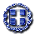 ΕΛΛΗΝΙΚΗ ΔΗΜΟΚΡΑΤΙΑΔΙΟΙΚΗΣΗ 2ης ΥΠΕ ΠΕΙΡΑΙΩΣ & ΑΙΓΑΙΟΥ                                          Γ.Ν.Π. «ΤΖΑΝΕΙΟ»                                                                                       Σ.Α.Ε.Κ ΤΖΑΝΕΙΟΒΟΗΘΟΣ ΝΟΣΗΛΕΥΤΙΚΗΣ ΓΕΝΙΚΗΣ ΝΟΣΗΛΕΙΑΣΗμερομηνία:            /      /2024            Αρ.Πρωτ.ΠΡΟΣ:1. ΓΕΝΙΚΗ ΓΡΑΜΜΑΤΕΙΑ ΕΠΑΓΓΕΛΜΑΤΙΚΗΣ ΕΚΠΑΙΔΕΥΣΗΣ,ΚΑΤΑΡΤΙΣΗΣ. ΔΙΑ ΒΙΟΥ ΜΑΘΗΣΗΣ ΚΑΙ ΝΕΟΛΑΙΑΣΔΙΕΥΘΥΝΣΗ ΕΦΑΡΜΟΓΗΣ ΚΑΤΑΡΤΙΣΗΣ2. ΣΑΕΚ ΤΖΑΝΕΙΟΕΠΩΝΥΜΟ:ΗΜΕΡ. ΕΚΔΟΣΗΣ:ΟΝΟΜΑ:ΕΚΔΟΥΣΑ ΑΡΧΗ:ΟΝΟΜ. ΠΑΤΡΟΣ:ΗΜ/ΝΙΑ ΑΠΟΦΟΙΤ:ΟΝΟΜ.ΜΗΤΡΟΣ: ΕΙΔ ΑΠΟΦ:        ΗΜΕΡΟΜ.ΓΕΝ.:ΕΙΔ ΑΠΟΦ:        Α.Μ.Κ.Α.:ΕΙΔ ΚΑΤΑΡΤ: ΒΟΗΘΟΣ ΝΟΣΗΛΕΥΤΙΚΗΣ ΓΕΝΙΚΗΣ ΝΟΣΗΛΕΙΑΣΑ.Δ.Τ.:ΕΙΔ ΚΑΤΑΡΤ: ΒΟΗΘΟΣ ΝΟΣΗΛΕΥΤΙΚΗΣ ΓΕΝΙΚΗΣ ΝΟΣΗΛΕΙΑΣΤΗΛ.:E-MAIL:Ο/Η  ΑΙΤΩΝ/-ΟΥΣΑ.Η  ΔΙΕΥΘΥΝΤΡΙΑ ΤΟΥ ΣΑΕΚ(Για την ακρίβεια των στοιχείων)(σφραγίδα-υπογραφή-ονοματεπώνυμο)